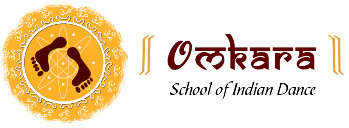 Natya Shastra Workshop by Guru Smt Vijaya Marthanda
Registration Form
Workshop Dates: 2 August – 4 October 2020 on Sundays (10 sessions)Workshop Times: 10am – 11:30am (CET)Venue – Zoom (the link will be emailed out to participants ahead of each session)Workshop Price: CHF 300 Non-RefundableImportant: The workshop will be conducted in English only.Please fill out the form below to register. Required fields are marked with *.Name (full)*: Email Address*:Contact Number*:How did you find out about the workshop?Please tell us a little about your motivations for joining this workshop. This will help us tailor and finetune future events to your needs 😊.Lastly, this workshop is a wonderful opportunity for us all to learn from a renowned and very experienced Guru. We encourage you to ask questions and participate in discussions! Now for the paperwork - Marketing*: I agree to receiving email updates from Omkara School of Indian Dance during the course of the workshop relating to course preparation, homework, workshop news and announcements. I would like to be on Omkara School of Indian Dance’s mailing list after the workshop has ended to receive occasional news and updates about the school, upcoming events / performances and any important announcements. Details will be collected and stored in Mailchimp to be used for these purposes only.Permissions*: I understand that the Zoom sessions will be recorded for Guru Smt. Vijaya Marthanda and Omkara School of Indian Dance’s archives, and that it’s my responsibility to keep my video and audio OFF should I not wish to be seen / heard in the recording*. I confirm that the information submitted is true and has been completed to the best of my abilities*. I agree to complete my registration by transferring non-refundable payment for the workshop in full within 72 hours of submitting this form. I understand that my place on the workshop will not be confirmed until payment has been received by Omkara Centre de Danse Indienne.*Please make the payment of CHF 300 to:Disclaimer:Omkara School of Indian Dance will not be held liable for any sessions missed due to absence / non-attendance of participant. In the event that a session is unable to take place (due to software / connectivity issues or force majeure) Omkara School of Indian Dance will endeavour to re-arrange the session for a future date and time suitable for all participants. If no suitable dates / times are available for the foreseeable future, Omkara School of Indian Dance will make the session available through online recorded video. Now that the legalities are over – We are nice people 😊 If you have any issues / questions / can’t attend a particular session do please write to Sujatha at sujatha_venk@hotmail.com or give us a call at +41 79 655 6742. We will try our very best to find a solution that makes everyone happy! Account Name (Beneficiary):Omkara Centre de Danse Indienne.Address:Parc des Mayens 62 A1218 Le Grand Saconnex BankPostfinance SAIBAN:CH74 0900 0000 1760 5740 3BIC/SWIFT:POFICHBEXXX